Анкета«Молодежь и наркотики»Дорогой друг, просим тебя ответить на вопросы!Отметить «Ѵ», « или «подчеркни» подходящие для тебя ответы! Анкетирование анонимное!1. Ваш пол:              а) муж.                                б) жен.2. Ваш возраст___________________                                                                            3. В какой Семье Вы живете:  а) Обеспеченной                г) Многодетной
б) Среднего достатка        д) Неблагополучной
в) Малообеспеченной       е) Неполной (нет отца, матери)                                                       4. Какие у Вас отношения с родителями:                                                    а) Доверительные              б) Недоверительные                                                                            5. Охотно ли Вы посещаете школу (университет, институт, др)?а) Да                                    б) Нет6. Чем Вы занимаетесь в свободное время?                                   а) Читаю
б) Занимаюсь в спортивной секции
в) Смотрю телевизор, слушаю музыкуг) Собираемся со сверстниками во дворе, подъезде, подвале…
д) Что-то другое (указать)________________________________7.Знаете ли Вы, что такое наркомания?                                               а) Да                         б) Нет                           в) Затрудняюсь ответить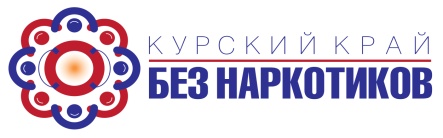 8. Предлагали ли Вам когда-нибудь наркотики?а) Да                          б) Нет9. Если предлагали, то кто?                                                                     а) Приятель (по двору, секции…)         г) Незнакомый человек
б) Одноклассник                                     д) Старший по возрасту
в) Родственник                                        е) Знакомый, сам                                                                   употребляющий наркотики        10.Пробовали ли Вы наркотические вещества? (ЕСЛИ НЕТ,  ПЕРЕХОДИМ   К   ВОПРОСУ  13)а) Да                         б) Нет
11. Где Вы пробовали наркотики?                                                                               а) На дискотеке
б) Дома у приятеля
в) В школе, ПТШ, колледже, университете
г) На улице
д) В подъезде
е) В подвале
ж) другое (укажите)________________________12. Употребляете ли Вы наркотики?                                             а) Изредка                          в) Постоянно
б) Периодически                г) Не употребляю13.Употребляет ли наркотические вещества кто-либо из Ваших друзей или знакомых?а) Да                    б) Нет                в) Затрудняюсь ответить
14. Знаете ли Вы о пагубном действии наркотиков на здоровье человека?                                                                                               а) Да
б) Знаю, но со мной это не случиться
в) Знаю, но я всегда смогу бросить наркотики
г) нет
д) Затрудняюсь ответить15. Как Вы считаете, наркомания — это болезнь?а) Да                                   б) Нет
16. Можно ли вылечиться от наркомании?а) Да                                  б) Нет17. Из каких источников Вы получили сведения о наркотиках?а) Из литературы             г) От сверстников
б) Из бесед в школе        д) От родителей
в) Из телепередач            е) Из всех источников

18. Каковы, на Ваш взгляд, причины злоупотребления наркотиков?                                                                                       а) Любопытство
б) Стремление к подражанию
в) Страх перед жизненными трудностями
г) Потребность к самоутверждению
д) Желание следовать традиции компании
е) Желание испытать необычные ощущения
ж) Для завоевания популярности
з) Безделье
и) Конфликты
к) Все перечисленные19. Ведет ли наркомания к моральному и физическому самоуничтожению?а) Да                                    б) Нет                 в) Затрудняюсь ответить
20. Кому ВЫ доверяете, к чьим словам стоит прислушиваться в вопросах о наркомании:                                                                    а) Друзьям                           б) Знакомым         в) Врачам-наркологам
г) Людям, испытавшим на себе действие наркотиков                                                        д) Преподавателям                             
е) Родителям, родственникамж) Работникам правоохранительных органов     з) СМИ                       
и) другое (укажите)___________________________21. Что бы Вы предприняли, если узнали, что Ваш друг употребляет наркотики?                                                                     а) Сообщил бы родителям
б) Посоветовал бы обратиться к наркологу
в) Сообщил бы классному руководителю, куратору
г) Поговорил бы с другом и предложил свою помощь
д) Ничего бы не сделал, это его личное дело
е) Другое (укажите)_______________________22.Как, по Вашему мнению, эффективнее всего бороться с наркоманией?                                                                                                         а) профилактикаб) принятие жестких мерв) принудительное лечениег) другое (укажите)_____________________